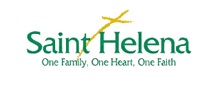 October 22, 2018Dear Parents,FACTS has opened its Grant & Aid Assessment and will be conducting the financial need analysis for the Archdiocese of Philadelphia/BLOCS & Saint Helena School for the 2019-2020 school year.  Families applying for financial aid will need to complete an application and submit the necessary supporting documentation to FACTS Grant & Aid Assessment.  Applicants can apply online by clicking the FACTS link athttps://online.factsmgt.com/aid Once you complete an online application, you will need to send the following information to FACTS to complete the application process:Copies of your 2017 Federal tax forms including all supporting tax schedules.We recommend you upload all supporting documentation in PDF format online.This is the link for submission:  https://online.factsmgt.com/aid You can also fax documentation to 866-315-9264 or mail it to the address below.  When you apply, you will receive an applicant ID - Please be sure to include the applicant ID on all faxed or mailed correspondence.	FACTS Grant & Aid AssessmentIf you have questions or concerns about the application process, you may speak with a FACTS Customer Care Representative at 866-441-4637.Sincerely,Carl Jankowski	Cathy NeugebauerPrincipal		Business Manager